Организатор курсов повышения квалификации – ФГАНУ «ВНИМИ»ПРОГРАММА КУРСОВ ПОВЫШЕНИЯ КВАЛИФИКАЦИИ"Технохимический контроль напредприятиях молочной промышленности"12-13 сентября 2023гМосква, 2023г Федеральное государственное автономное научное учреждениЕ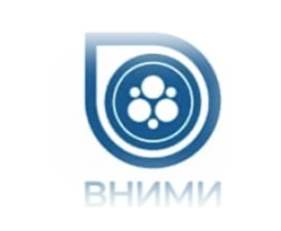 «Всероссийскийнаучно-исследовательский ИНСТИТУТ МОЛОЧНОЙ ПРОМЫШЛЕННОСТИ» (ФГАНУ «ВНИМИ»)программаТехнохимический контроль на предприятиях молочной промышленностиЦель:Развитие профессиональных компетенций в области технохимического контроля на предприятиях молочной промышленности.10.00-10.4510.45-11.3011.35-12.2012 сентября 2023 годаТРЕБОВАНИЯ ТЕХНИЧЕСКИХ РЕГЛАМЕНТОВ ТАМОЖЕННОГО СОЮЗА ТР ТС 021/2011, ТР ТС 033/2013, ТР ТС 029/2012 ДЛЯ ОБЕСПЕЧЕНИЯ КОНТРОЛЯ ПОКАЗАТЕЛЕЙ КАЧЕСТВА И БЕЗОПАСНОСТИ НА ПРЕДПРИЯТИЯХ МОЛОЧНОЙ ПРОМЫШЛЕННОСТИ. ОРГАНИЗАЦИЯ ПРОИЗВОДСТВЕННОГО КОНТРОЛЯ ПРЕДПРИЯТИЙ С УЧЕТОМ ПРОСЛЕЖИВАЕМОСТИ.ЮРОВА Елена Анатольевна– заведующий лабораторией технохимического контроля и арбитражных методов анализа, кандидат технических наук.ВХОДНОЙ КОНТРОЛЬ МОЛОЧНОГО СЫРЬЯ, ОПРЕДЕЛЕНИЕ ЕГО ИДЕНТИФИКАЦИОННЫХ ХАРАКТЕРИСТИК. ПРИМЕНЕНИЕ СТАНДАРТИЗОВАННЫХ МЕТОДОВ АНАЛИЗА ДЛЯ ИДЕНТИФИКАЦИИ МОЛОКА СЫРОГО. ОСОБЕННОСТЬ КОНТРОЛЯ МОЛОКА ДРУГИХ СЕЛЬСКОХОЗЯЙСТВЕННЫХ ЖИВОТНЫХ. ВНЕДРЕНИЕ В ЛАБОРАТОРНУЮ ПРАКТИКУ ПРЕДПРИЯТИЙ ЭКСПРЕСС-МЕТОДОВ АНАЛИЗА. ЮРОВА Елена Анатольевна– заведующий лабораторией технохимического контроля и арбитражных методов анализа, кандидат технических наук.ПРАВИЛА ОТБОРА ПРОБ И ПОДГОТОВКА ПРОБ К АНАЛИЗАМ. СОВРЕМЕННЫЕ ТРЕБОВАНИЯ К ДОКУМЕНТИРОВАНИЮ ПРОЦЕДУРЫ ОТБОРА ОБРАЗЦОВ (ПРОБ). ВНЕДРЕНИЕ В ЛАБОРАТОРНУЮ ПРАКТИКУ СТАНДАРТОВ НА ОТБОР ПРОБ И ПОДГОТОВКУ К АНАЛИЗУ, ВКЛЮЧАЯ ОТБОР ПРОБ С ТОРГОВОЙ ПОЛКИКОБЗЕВА Татьяна Викторовна – старший научный сотрудник лаборатории технохимического контроля и арбитражных методов анализа ФГАНУ «ВНИМИ»12.20-13.2513.30-14.0014.15-15.0015.00-18.00ПРИГОТОВЛЕНИЕ СТАНДАРТНЫХ ОБРАЗЦОВ ДЛЯ ГРАДУИРОВКИ ПРИБОРА ИНСТРУМЕНТАЛЬНЫЕ МЕТОДЫ АНАЛИЗА. МЕТОДЫ ИК- СПЕКТРОСКОПИИ ДЛЯ ИЗМЕРЕНИЯ ФИЗИКО-ХИМИЧЕСКИХ ПОКАЗАТЕЛЕЙ И ИДЕНТИФИКАЦИОННЫХ ХАРАКТЕРИСТИК ПРОДУКЦИИ. ПРИМЕНЕНИЕ УЛЬТРАЗВУКОВЫХ АНАЛИЗАТОРОВ ДЛЯ КОНТРОЛЯ МОЛОКА СЫРЬЯ. ДЕНИСОВИЧ Елена Юрьевна - старший научный сотрудник лаборатории технохимического контроля и арбитражных методов анализа ФГАНУ «ВНИМИ»МЕТОДЫ КОНТРОЛЯ ТЕХНОЛОГИЧЕСКОГО ПРОЦЕССА. ОПРЕДЕЛЕНИЕ  МЕТОДЫ КОНТРОЛЯ ТЕХНОЛОГИЧЕСКИХ ПОКАЗАТЕЛЕЙ, ВКЛЮЧАЯ ЭФФЕКТИВНОСТЬ ГОМОГЕНИЗАЦИИ, ПАСТЕРИЗАЦИИ, ТЕРМОУСТОЙЧИВОСТИ И ДР. МЕТОДЫ ОЦЕНКИ ПИЩЕВОЙ И ЭНЕРГЕТИЧЕСКОЙ ЦЕННОСТИ, ПРИМЕНЕНИЕ РАСЧЕТНЫХ МЕТОДОВ ОЦЕНКИ. КОБЗЕВА Татьяна Викторовна – старший научный сотрудник лаборатории технохимического контроля и арбитражных методов анализа ФГАНУ «ВНИМИ»Круглый столСамостоятельная работа по заданию преподавателя10.00-10.4510.45-11.3011.30-12.0012.10-12.3512.35-13.3513 сентября 2023 годаМЕТОДЫ КОНТРОЛЯ МАССОВОЙ ДОЛИ БЕЛКА В МОЛОКЕ СЫРЬЕ И МОЛОЧНОЙ ПРОДУКЦИИ. ПРИМЕНЕНИЕ МЕТОДА КЬЕЛЬДАЛЯ ДЛЯ ОПРЕДЕЛЕНИЯ СОДЕРЖАНИЯ НЕБЕЛКОВОГО АЗОТА, СЫВОРОТОЧНЫХ И КАЗЕИНОВЫХ БЕЛКОВ. РАСЧЕТ «ИСТИННОГО» БЕЛКАКОБЗЕВА Татьяна Викторовна – старший научный сотрудник ФГАНУ «ВНИМИ»КАЛУГИНА Дарья Николаевна – научный сотрудник лаборатории технохимического контроля и арбитражных методов анализа, кандидат технических наукОСОБЕННОСТЬ ВЫЯВЛЕНИЯ ЖИРОВ НЕМОЛОЧНОГО ПРОИСХОЖДЕНИЯ В МОЛОЧНОМ СЫРЬЕ И МОЛОЧНЫХ ПРОДУКТАХ. ПРИМЕНЕНИЕ МЕТОДА КАПИЛЛЯРНОЙ ГАЗОВОЙ ХРОМАТОГРАФИИ ДЛЯ АНАЛИЗА ЖИРОВОЙ ФАЗЫ МОЛОЧНОГО СЫРЬЯ И МОЛОЧНОЙ ПРОДУКЦИИ. ОСОБЕННОСТЬ ОПРЕДЕЛЕНИЯ ФИТОСТЕРИНОВ. ПРИМЕНЕНИЕ МЕТОДА ОПРЕДЕЛЕНИЯ ТРИГЛИЦЕРИДНОГО СОСТАВА ДЛЯ ВЫЯВЛЕНИЯ В ЖИРОВОЙ ФАЗЕ ПРОДУКТА ГОВЯЖЬЕГО ЖИРАЮРОВА Елена Анатольевна– заведующий лабораторией технохимического контроля и арбитражных методов анализа, кандидат технических наук. ЖИЖИН Николай Анатольевич – научный сотрудник ФГАНУ «ВНИМИ», кандидат технических наук. МЕТОДЫ ОПРЕДЕЛЕНИЯ МАССОВОЙ ДОЛИ ЖИРА В МОЛОКЕ И МОЛОЧНЫХ ПРОДУКТАХ. ПРИМЕНЕНИЕ ГРАВИМЕТРИЧЕСКИХ МЕТОДОВ АНАЛИЗА ДЛЯ ИЗМЕРЕНИЯ МАССОВОЙ ДОЛИ ЖИРА. МЕТОД ВЕЙБУЛЛ–БЕРНТРОПА И МЕТОД РОЗЕ-ГОТЛИБА, КАК АРБИТРАЖНЫЕ МЕТОДЫ АНАЛИЗА. ОЦЕНКА ПОЛУЧЕННЫХ РЕЗУЛЬТАТОВДЕНИСОВИЧ Елена Юрьевна - старший научный сотрудник лаборатории технохимического контроля и арбитражных методов анализа ФГАНУ «ВНИМИ»ТИТРИМЕТРИЧЕСКИЕ МЕТОДЫ АНАЛИЗА. ПРИМЕНЕНИЕ МЕТОДА ПОТЕНЦИОМЕТРИЧЕСКОГО ТИТРОВАНИЯ ДЛЯ ОПРЕДЕЛЕНИЯ КИСЛОТНОСТИ В ОКРАШЕННЫХ МОЛОЧНЫХ ПРОДУКТАХ.КАЛУГИНА Дарья Николаевна – научный сотрудник лаборатории технохимического контроля и арбитражных методов анализа, кандидат технических наукГУЛЮКИНА Любовь Дмитриевна, инженер лаборатории технохимического контроля и арбитражных методов анализаМЕТОДЫ КОНТРОЛЯ ВЕТЕРИНАРНЫХ ПРЕПАРАТОВ И ЛЕКАРСТВЕННЫХ ВЕЩЕСТВ В ПРОДОВОЛЬСТВЕННОМ СЫРЬЕ И ГОТОВОЙ МОЛОЧНОЙ ПРОДУКЦИИ. ДЕМОСТРАЦИЯ ГОТОВЫХ РЕШЕНИЙ ПО КОНТРОЛЮ ВЕТЕРИНАРНЫХ ПРЕПАРАТОВ И ЛЕКАРСТВЕННЫХ ВЕЩЕСТВ В МОЛОЧНОМ СЫРЬЕ И ГОТОВОЙ МОЛОЧНОЙ ПРОДУКЦИИ. ОСОБЕННОСТЬ ПРИМЕНЕНИЯ ЭКСПРЕСС-МЕТОДОВ КОНТРОЛЯ ДЛЯ ОБЕСПЕЧЕНИЯ БЕЗОПАСНОСТИ ГОТОВОЙ ПРОДУКЦИИ, ПРИМЕНЕНИЕ СТАНДАРТИЗОВАННЫХ МЕТОДИК ИЗМЕРЕНИЙЮРОВА Елена Анатольевна– заведующий лабораторией технохимического контроля и арбитражных методов анализа, кандидат технических наук. ЖИЖИН Николай Анатольевич – научный сотрудник ФГАНУ «ВНИМИ», кандидат технических наук13.35-14.0014.00-14.15ОТВЕТЫ НА ВОПРОСЫ, ТЕСТИРОВАНИЕЮРОВА Елена Анатольевна– заведующий лабораторией технохимического контроля и арбитражных методов анализа, кандидат технических наук.ВРУЧЕНИЕ УДОСТОВЕРЕНИЙ О ПОВЫШЕНИИ КВАЛИФИКАЦИИ КОЛОСОВА Елена Вячеславовна – заведующий научно-образовательным центром «Инновационные технологии» ФГАНУ «ВНИМИ», к.т.н., доцент